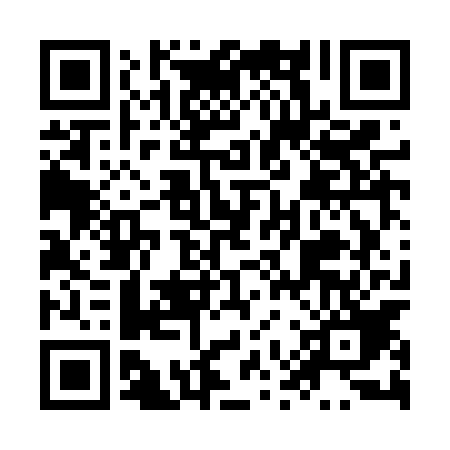 Ramadan times for Szymocin, PolandMon 11 Mar 2024 - Wed 10 Apr 2024High Latitude Method: Angle Based RulePrayer Calculation Method: Muslim World LeagueAsar Calculation Method: HanafiPrayer times provided by https://www.salahtimes.comDateDayFajrSuhurSunriseDhuhrAsrIftarMaghribIsha11Mon4:264:266:1712:053:585:535:537:3912Tue4:234:236:1512:053:595:555:557:4113Wed4:214:216:1312:044:015:575:577:4214Thu4:184:186:1112:044:025:595:597:4415Fri4:164:166:0812:044:036:006:007:4616Sat4:134:136:0612:044:056:026:027:4817Sun4:114:116:0412:034:066:046:047:5018Mon4:084:086:0212:034:086:056:057:5219Tue4:064:065:5912:034:096:076:077:5420Wed4:034:035:5712:024:106:096:097:5621Thu4:004:005:5512:024:126:116:117:5822Fri3:583:585:5212:024:136:126:128:0023Sat3:553:555:5012:014:146:146:148:0224Sun3:533:535:4812:014:166:166:168:0425Mon3:503:505:4512:014:176:176:178:0626Tue3:473:475:4312:014:186:196:198:0827Wed3:443:445:4112:004:206:216:218:1028Thu3:423:425:3912:004:216:226:228:1229Fri3:393:395:3612:004:226:246:248:1430Sat3:363:365:3411:594:236:266:268:1631Sun4:334:336:3212:595:257:277:279:191Mon4:304:306:2912:595:267:297:299:212Tue4:284:286:2712:595:277:317:319:233Wed4:254:256:2512:585:287:327:329:254Thu4:224:226:2312:585:307:347:349:275Fri4:194:196:2012:585:317:367:369:306Sat4:164:166:1812:575:327:377:379:327Sun4:134:136:1612:575:337:397:399:348Mon4:104:106:1412:575:347:417:419:379Tue4:074:076:1112:575:357:437:439:3910Wed4:044:046:0912:565:377:447:449:41